S2 Appendix. Semi-structured interview: Results of standardised questionnaires.  Perceived user experience and usability (UMUX)Acceptance (TAM)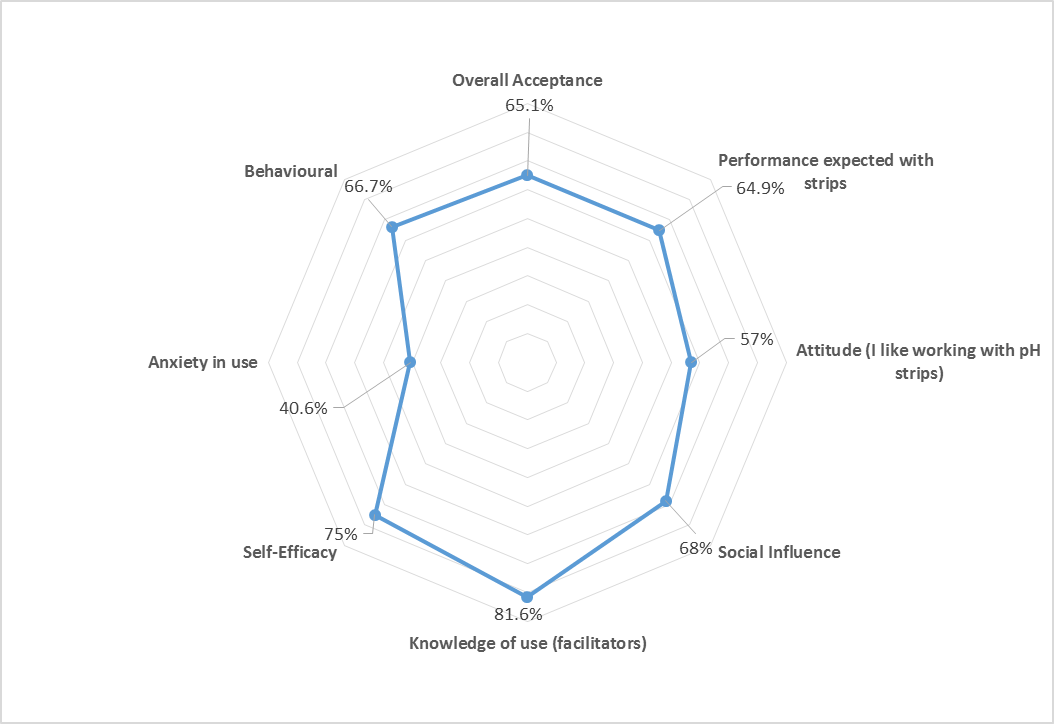 Professional trust (TIU)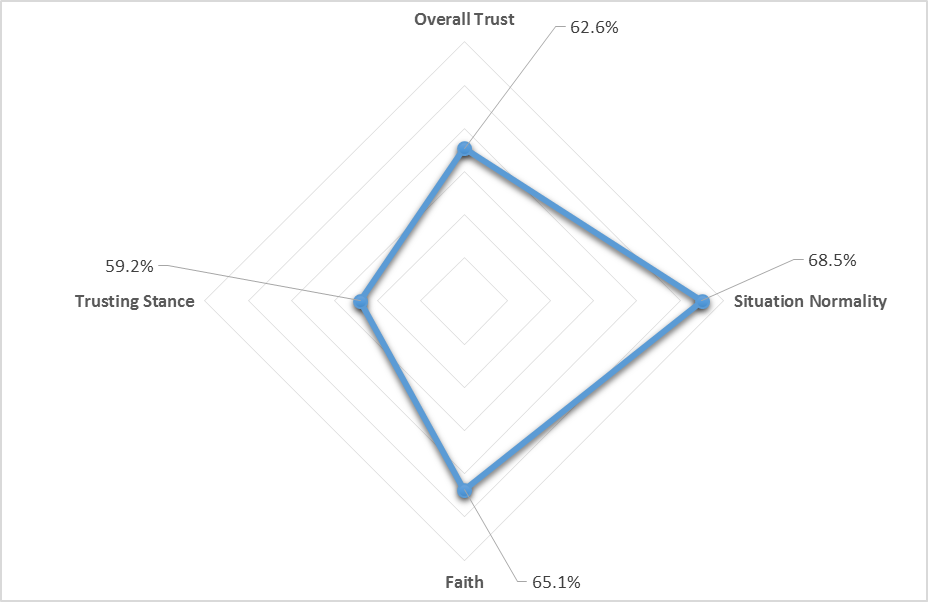 Subject% UMUX Overall Score% Adjusted Formula140.9149.49245.4552.45327.2740.63436.3646.54540.9149.49640.9149.49754.5558.35850.0055.40936.3646.541045.4552.451136.3646.541213.6431.761336.3646.541454.5558.351536.3646.541640.9149.491731.8243.581822.7337.671922.7337.67Total37.5647.31Grading scaleGrade FStandard deviation10.416.77Cronbach’s Alpha0.680.68Acceptance FactorsItems from 1 to 13 - Appendix 2BScore (%) Standard deviationPerformance expected with strips64.920.4Attitude (I like working with pH strips)5727.3Social Influence 6823.5Knowledge of use (facilitators)81.614.1Self-Efficacy7517.4Anxiety in use40.629.9Behavioural66.728.5Overall Acceptance65.114.2Availability of correct pH strips in the clinical fieldItem14 - Appendix 2B47.438Trust factors Items from 1 to 9 - Appendix 2BScore (%) Standard deviationSituation Normality68.516.1Faith65.118.8Trusting Stance59.218.1Overall Trust62.613.9Use of alternative methodsItem 10 - Appendix 2B6233.4